Z Á P I S  Z  J E D N Á N Í 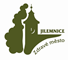 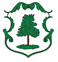 	pracovní skupiny  ke komunitnímu plánování sociálních služeb na Jilemnickukonaného dne 28. března 2018 v Domě s pečovatelskou službouPracovní skupina - Senioři  a osoby se zdravotním postiženímPřítomni: viz prezenční listina1/ Úvodní slovo K. Jandurová: seznámení s programem pracovní schůzky2/ Projednávání jednotlivých doporučení v KPSSCílová skupina senioři:dobře fungující pečovatelská služba v Jilemniciterénní službu osobní asistence pro seniory  pokrývá Diakonie ČCE – středisko Světlo ve Vrchlabí, a CZP LK (momentálně většina klientů mimo Jilemnici); CZP LK zajišťuje také odlehčovací službudoporučení zřízení denního stacionáře pro seniory a sociálního taxiotázka rozšíření kapacity odlehčovací služby, pokud by fungoval denní stacionář pro seniory zvážit letáky s informacemi o sociálních službách pro seniory zdarma k dispozici u lékaře, na hromadných akcích pro seniory apod.Závěr:Řešení denního stacionáře a soc. taxi bude projednáváno se zástupci města, odborem sociálních věcí a Oblastní charitou Jilemnice.Cílová skupina OZPdlouhotrvající potřeba navazující služby na Dětské centrum Jilemnice, tj. zařízení pro osoby s těžkým zdravotním postižením nad 15 let – částečně by mohla být tato potřebnost pokryta otevřením pobytového zařízení pro osoby s poruchou autistického spektra a agrasivními projevy ve Rváčově (Oblastní charita Jičín a město Lomnice nad Popelkou za podpory Libereckého kraje)denní stacionář pro OZP – do 15 let Dětské centrum Jilemnice, nad 15 zařízení mimo území LK Diakonie ČCE- středisko Světlo ve Vrchlabí, a Život bez bariér Nová Pakazřízení soc. taxi – v jednánívětší bezbariérovost – v kompetenci odboru rozvoje, investic a majetku, u nových staveb a oprav dodržovánozvýšit informovanost o soc. službách – zvážit vydání informačních letáčků (sociální služby rozdělené podle cílové skupiny)kompletní informace o soc.službách dostupné v elektronické verzi na webu města Jilemnice(zjednodušit prokliky k těmto informacím, učinit dostupnější pro méně kompetení klienty)pravidelná bezplatná inzerce o soc.službách v místním tištěném periodiku (projednat s vedením města)Závěr:Vyřešit lepší informovanost o soc.službách formou zjednodušení infomací na webu města (Základní síť sociálních služeb města Jilemnice), pořízení letáčků s nabídkou sociálních služeb pro jednotlivé cílové skupiny. Podpora pracovních míst a terap. dílenúplně nepatří do koncepce KPSSřešeno v rámci aktivní politiky zaměstnanostiZávěr:Z KPSS vypustit podporu pracovních míst a terapeutických dílen. Zabývat se zkvalitněním informovanosti o sociálních službách směrem k jednotlivým cílovým skupinám.3/ Diskuse:K. Jandurová předložila k projednání návrhy soc.jevů, které je potřeba vydefinovat pro Liberecký kraj  (stárnutí populace, zaměstnanost, problematika zadluženosti, závislosti, péče o pečující osoby (Diakonie ČCE realizuje projekt  „Pečuj doma“).Doporučení PS:  doplnit o osoby s kumulovanými problémy.Představení zástupců přítomných soc.služeb a ostatních:Dětské centrum Jilemnice celkem 4 registrované službydenní a týdenní stacionář od 1.1.2018 nabízí osobní asistenci pro osoby s těžkým zdravotním postižením– zatím menší zájemnová služba od 1.1.2018 – odlehčovací služba pro osoby 1 – 30letsnaha  o zařazení do Základní sítě sociálních služeb Královéhradeckého kraje FOKUS Semilysociálně terapeutická dílna – celkem 22 klientůsociální rehabilitace – nová služba pro duševně nemocné klienty, celkem 17 klientů, 2 zaměstnnaci (požádali LK o navýšení), zajišťují 4 ORPvšechny služby jsou zdarmaFOKUS Turnovpodpora samostatného bydlení (terénní služba)celkem 4 terénní pracovníci + 1 soc. pracovnice zajišťují 4 ORPklienti duševně, mentálně nemocní a s kombinovanými vadamipřímo z Jilemnice 6 klientůMAS Jilemnice (Místní akční skupina)momentálně vyhlášeny 3 výzvy v rámci OPZ včetně výzvy na podporu soc. služebve výzvách podporovány všechny služby dle zákona č.108/2006 Sb.podpora všech cílových  skupin kromě seniorůPečovatelská službanově rozšíření provozní doby do 19hzatím neuvažují o víkendovém provozuDiakonie ČCE – středisko Světlo ve Vrchlabíslužba osobní asistence pro seniory v území, momentálně 7 klientů, přímo z Jilemnice 0 klientůRytmus Liberecod května nová větší kancelář v čp. 41, využití pro uskutečňováni JOB klubuplánují rozšíření do Rokytnice N/JCZP LK (Centrum pro zdravotně postižené Libereckého kraje)aktuálně nová kolegyněcelkem 8 asistentek + 2 soc. pracovnice na 2 ORPna Jilemnicku zajišťují osobní asistenci, odlehčovací služby, tlumočnické služby a odborné sociální poradenství4/ ZávěryProjednat zřízení denního stacionáře, sociálního taxi. Vyřešit lepší informovanost o soc.službách formou zjednodušení infomací na webu města, pořízení letáčků pro jednotlivé cílové skupiny. Předkládat klientům jednoznačné a jednoduché informace o soc. službách. Podpora pracovních míst nebude řešena v rámci KPSS.V Jilemnici dne 28. března 2018  					Zapsala Leona Mohrová